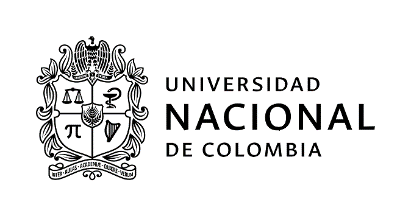 SOLICITUD PARA PARTICIPAR EN EL PROCESO DE SELECCIÓN DE ESTUDIANTE AUXILIAR PARA DEPENDENCIAS ADMINISTRATIVASPara participar en esta convocatoria certifico que actualmente y a la fecha no soy Monitor ni Becario de la Universidad Nacional de ColombiaEstoy interesado en participar en la convocatoria para la Dependencia o Proyecto: ______________________________________________________________________________________________Código convocatoria: ______________Nombres y apellidos: _______________________________________________________________Cédula: ______________________________Teléfono: _____________________________Correo electrónico institucional: ______________________________________________________Soy Estudiante de la Carrera: _________________________________________________________Facultad: _________________________		Sede: ____________________________Actualmente curso el ________semestre		PBM: ______________Mi promedio académico es de: ______		Pagué por concepto de matrícula: _____________Cursé línea de profundización:  SI (    )      NO (      )        Cuál(es)?:_______________________________________________________________________________________________________________Carga Académica: (Asignaturas registradas): ____________________________________________Disponibilidad Horaria (total horas): _______________Conocimientos en el área de sistemas (software, lenguajes, herramientas): ____________________________________________________________________________________________________________________________________________________________________________________________________________________________________________________________________________________________________________________________________________________Conocimiento de otros idiomas que habla, lee y escribe de forma Regular, Bien o Muy Bien:Puedo aportar a la Universidad las siguientes competencias personales, académicas y administrativas:1._______________________________________________________________________________2._______________________________________________________________________________3._______________________________________________________________________________4._______________________________________________________________________________5._______________________________________________________________________________6._______________________________________________________________________________7._________________________________________________________________________________________________________________					______________Firma										FechaNOTA: La Universidad anulará la presente solicitud en caso de no ser verídica la información académicaNúmero de Convocatoria139139Fecha de diligenciamientoFecha de diligenciamientoFecha de diligenciamientoFecha de diligenciamiento16 04042021Nombre de la convocatoria, proyecto o Proceso 2021 - GASTOS OPERATIVOS DEL FONDO ESPECIAL DE LA FACULTAD DE MINAS2021 - GASTOS OPERATIVOS DEL FONDO ESPECIAL DE LA FACULTAD DE MINAS2021 - GASTOS OPERATIVOS DEL FONDO ESPECIAL DE LA FACULTAD DE MINAS2021 - GASTOS OPERATIVOS DEL FONDO ESPECIAL DE LA FACULTAD DE MINAS2021 - GASTOS OPERATIVOS DEL FONDO ESPECIAL DE LA FACULTAD DE MINAS2021 - GASTOS OPERATIVOS DEL FONDO ESPECIAL DE LA FACULTAD DE MINAS2021 - GASTOS OPERATIVOS DEL FONDO ESPECIAL DE LA FACULTAD DE MINAS2021 - GASTOS OPERATIVOS DEL FONDO ESPECIAL DE LA FACULTAD DE MINAS2021 - GASTOS OPERATIVOS DEL FONDO ESPECIAL DE LA FACULTAD DE MINAS2021 - GASTOS OPERATIVOS DEL FONDO ESPECIAL DE LA FACULTAD DE MINASNombre de la dependencia Laboratorio Diseño MecánicoLaboratorio Diseño MecánicoLaboratorio Diseño MecánicoLaboratorio Diseño MecánicoLaboratorio Diseño MecánicoLaboratorio Diseño MecánicoLaboratorio Diseño MecánicoLaboratorio Diseño MecánicoLaboratorio Diseño MecánicoLaboratorio Diseño MecánicoNombre del área (Opcional)Tipo de estudiantePregrado   Pregrado   Pregrado   Pregrado   Posgrado    Posgrado    Posgrado    Posgrado    Posgrado    Posgrado    Tipo de convocatoriaTipo de convocatoriaApoyoAcadémicoApoyo a proyectos investigación o extensiónApoyo a proyectos investigación o extensiónGestiónAdministrativaGestiónAdministrativaBienestar universitarioBienestar universitarioBienestar universitarioOtroOtroRequisitos generales(Acuerdo CSU 211/2015 Art. 2)a. Tener la calidad de estudiante de pregrado o postgrado de la Universidad Nacional de Colombia. b. Tener un Promedio Aritmético Ponderado Acumulado - P.A.P.A. igual o superior a 3.5 para estudiantes de pregrado, e igual o superior a 4.0 para estudiantes de postgrado. c. No ostentar la calidad de monitor o becario de la Universidad Nacional de Colombia. Parágrafo. Para los estudiantes de postgrado que se encuentren debidamente matriculados en primer semestre de un programa de postgrado cumplir una de las siguientes condiciones, de acuerdo con el tipo de admisión, así: 1. Admisión regular, haber obtenido un promedio de calificación que se encuentre dentro de la franja del 30% más alto en el examen de admisión al postgrado correspondiente. 2. Haber sido admitido por admisión automática, según el artículo 57, literal c, del Acuerdo 008 de 2008 del Consejo Superior Universitario - Estatuto Estudiantil. 3. Admisión mediante tránsito entre programas de posgrado, tener un promedio igual o superior a 4.0 en el programa de posgrado desde el cual se aprobó el tránsito."Nota: El estudiante que se postule a la convocatoria, manifiesta conocer la normatividad relacionada con la convocatoria y autoriza a la universidad para realizar las verificaciones pertinentesa. Tener la calidad de estudiante de pregrado o postgrado de la Universidad Nacional de Colombia. b. Tener un Promedio Aritmético Ponderado Acumulado - P.A.P.A. igual o superior a 3.5 para estudiantes de pregrado, e igual o superior a 4.0 para estudiantes de postgrado. c. No ostentar la calidad de monitor o becario de la Universidad Nacional de Colombia. Parágrafo. Para los estudiantes de postgrado que se encuentren debidamente matriculados en primer semestre de un programa de postgrado cumplir una de las siguientes condiciones, de acuerdo con el tipo de admisión, así: 1. Admisión regular, haber obtenido un promedio de calificación que se encuentre dentro de la franja del 30% más alto en el examen de admisión al postgrado correspondiente. 2. Haber sido admitido por admisión automática, según el artículo 57, literal c, del Acuerdo 008 de 2008 del Consejo Superior Universitario - Estatuto Estudiantil. 3. Admisión mediante tránsito entre programas de posgrado, tener un promedio igual o superior a 4.0 en el programa de posgrado desde el cual se aprobó el tránsito."Nota: El estudiante que se postule a la convocatoria, manifiesta conocer la normatividad relacionada con la convocatoria y autoriza a la universidad para realizar las verificaciones pertinentesa. Tener la calidad de estudiante de pregrado o postgrado de la Universidad Nacional de Colombia. b. Tener un Promedio Aritmético Ponderado Acumulado - P.A.P.A. igual o superior a 3.5 para estudiantes de pregrado, e igual o superior a 4.0 para estudiantes de postgrado. c. No ostentar la calidad de monitor o becario de la Universidad Nacional de Colombia. Parágrafo. Para los estudiantes de postgrado que se encuentren debidamente matriculados en primer semestre de un programa de postgrado cumplir una de las siguientes condiciones, de acuerdo con el tipo de admisión, así: 1. Admisión regular, haber obtenido un promedio de calificación que se encuentre dentro de la franja del 30% más alto en el examen de admisión al postgrado correspondiente. 2. Haber sido admitido por admisión automática, según el artículo 57, literal c, del Acuerdo 008 de 2008 del Consejo Superior Universitario - Estatuto Estudiantil. 3. Admisión mediante tránsito entre programas de posgrado, tener un promedio igual o superior a 4.0 en el programa de posgrado desde el cual se aprobó el tránsito."Nota: El estudiante que se postule a la convocatoria, manifiesta conocer la normatividad relacionada con la convocatoria y autoriza a la universidad para realizar las verificaciones pertinentesa. Tener la calidad de estudiante de pregrado o postgrado de la Universidad Nacional de Colombia. b. Tener un Promedio Aritmético Ponderado Acumulado - P.A.P.A. igual o superior a 3.5 para estudiantes de pregrado, e igual o superior a 4.0 para estudiantes de postgrado. c. No ostentar la calidad de monitor o becario de la Universidad Nacional de Colombia. Parágrafo. Para los estudiantes de postgrado que se encuentren debidamente matriculados en primer semestre de un programa de postgrado cumplir una de las siguientes condiciones, de acuerdo con el tipo de admisión, así: 1. Admisión regular, haber obtenido un promedio de calificación que se encuentre dentro de la franja del 30% más alto en el examen de admisión al postgrado correspondiente. 2. Haber sido admitido por admisión automática, según el artículo 57, literal c, del Acuerdo 008 de 2008 del Consejo Superior Universitario - Estatuto Estudiantil. 3. Admisión mediante tránsito entre programas de posgrado, tener un promedio igual o superior a 4.0 en el programa de posgrado desde el cual se aprobó el tránsito."Nota: El estudiante que se postule a la convocatoria, manifiesta conocer la normatividad relacionada con la convocatoria y autoriza a la universidad para realizar las verificaciones pertinentesa. Tener la calidad de estudiante de pregrado o postgrado de la Universidad Nacional de Colombia. b. Tener un Promedio Aritmético Ponderado Acumulado - P.A.P.A. igual o superior a 3.5 para estudiantes de pregrado, e igual o superior a 4.0 para estudiantes de postgrado. c. No ostentar la calidad de monitor o becario de la Universidad Nacional de Colombia. Parágrafo. Para los estudiantes de postgrado que se encuentren debidamente matriculados en primer semestre de un programa de postgrado cumplir una de las siguientes condiciones, de acuerdo con el tipo de admisión, así: 1. Admisión regular, haber obtenido un promedio de calificación que se encuentre dentro de la franja del 30% más alto en el examen de admisión al postgrado correspondiente. 2. Haber sido admitido por admisión automática, según el artículo 57, literal c, del Acuerdo 008 de 2008 del Consejo Superior Universitario - Estatuto Estudiantil. 3. Admisión mediante tránsito entre programas de posgrado, tener un promedio igual o superior a 4.0 en el programa de posgrado desde el cual se aprobó el tránsito."Nota: El estudiante que se postule a la convocatoria, manifiesta conocer la normatividad relacionada con la convocatoria y autoriza a la universidad para realizar las verificaciones pertinentesa. Tener la calidad de estudiante de pregrado o postgrado de la Universidad Nacional de Colombia. b. Tener un Promedio Aritmético Ponderado Acumulado - P.A.P.A. igual o superior a 3.5 para estudiantes de pregrado, e igual o superior a 4.0 para estudiantes de postgrado. c. No ostentar la calidad de monitor o becario de la Universidad Nacional de Colombia. Parágrafo. Para los estudiantes de postgrado que se encuentren debidamente matriculados en primer semestre de un programa de postgrado cumplir una de las siguientes condiciones, de acuerdo con el tipo de admisión, así: 1. Admisión regular, haber obtenido un promedio de calificación que se encuentre dentro de la franja del 30% más alto en el examen de admisión al postgrado correspondiente. 2. Haber sido admitido por admisión automática, según el artículo 57, literal c, del Acuerdo 008 de 2008 del Consejo Superior Universitario - Estatuto Estudiantil. 3. Admisión mediante tránsito entre programas de posgrado, tener un promedio igual o superior a 4.0 en el programa de posgrado desde el cual se aprobó el tránsito."Nota: El estudiante que se postule a la convocatoria, manifiesta conocer la normatividad relacionada con la convocatoria y autoriza a la universidad para realizar las verificaciones pertinentesa. Tener la calidad de estudiante de pregrado o postgrado de la Universidad Nacional de Colombia. b. Tener un Promedio Aritmético Ponderado Acumulado - P.A.P.A. igual o superior a 3.5 para estudiantes de pregrado, e igual o superior a 4.0 para estudiantes de postgrado. c. No ostentar la calidad de monitor o becario de la Universidad Nacional de Colombia. Parágrafo. Para los estudiantes de postgrado que se encuentren debidamente matriculados en primer semestre de un programa de postgrado cumplir una de las siguientes condiciones, de acuerdo con el tipo de admisión, así: 1. Admisión regular, haber obtenido un promedio de calificación que se encuentre dentro de la franja del 30% más alto en el examen de admisión al postgrado correspondiente. 2. Haber sido admitido por admisión automática, según el artículo 57, literal c, del Acuerdo 008 de 2008 del Consejo Superior Universitario - Estatuto Estudiantil. 3. Admisión mediante tránsito entre programas de posgrado, tener un promedio igual o superior a 4.0 en el programa de posgrado desde el cual se aprobó el tránsito."Nota: El estudiante que se postule a la convocatoria, manifiesta conocer la normatividad relacionada con la convocatoria y autoriza a la universidad para realizar las verificaciones pertinentesa. Tener la calidad de estudiante de pregrado o postgrado de la Universidad Nacional de Colombia. b. Tener un Promedio Aritmético Ponderado Acumulado - P.A.P.A. igual o superior a 3.5 para estudiantes de pregrado, e igual o superior a 4.0 para estudiantes de postgrado. c. No ostentar la calidad de monitor o becario de la Universidad Nacional de Colombia. Parágrafo. Para los estudiantes de postgrado que se encuentren debidamente matriculados en primer semestre de un programa de postgrado cumplir una de las siguientes condiciones, de acuerdo con el tipo de admisión, así: 1. Admisión regular, haber obtenido un promedio de calificación que se encuentre dentro de la franja del 30% más alto en el examen de admisión al postgrado correspondiente. 2. Haber sido admitido por admisión automática, según el artículo 57, literal c, del Acuerdo 008 de 2008 del Consejo Superior Universitario - Estatuto Estudiantil. 3. Admisión mediante tránsito entre programas de posgrado, tener un promedio igual o superior a 4.0 en el programa de posgrado desde el cual se aprobó el tránsito."Nota: El estudiante que se postule a la convocatoria, manifiesta conocer la normatividad relacionada con la convocatoria y autoriza a la universidad para realizar las verificaciones pertinentesa. Tener la calidad de estudiante de pregrado o postgrado de la Universidad Nacional de Colombia. b. Tener un Promedio Aritmético Ponderado Acumulado - P.A.P.A. igual o superior a 3.5 para estudiantes de pregrado, e igual o superior a 4.0 para estudiantes de postgrado. c. No ostentar la calidad de monitor o becario de la Universidad Nacional de Colombia. Parágrafo. Para los estudiantes de postgrado que se encuentren debidamente matriculados en primer semestre de un programa de postgrado cumplir una de las siguientes condiciones, de acuerdo con el tipo de admisión, así: 1. Admisión regular, haber obtenido un promedio de calificación que se encuentre dentro de la franja del 30% más alto en el examen de admisión al postgrado correspondiente. 2. Haber sido admitido por admisión automática, según el artículo 57, literal c, del Acuerdo 008 de 2008 del Consejo Superior Universitario - Estatuto Estudiantil. 3. Admisión mediante tránsito entre programas de posgrado, tener un promedio igual o superior a 4.0 en el programa de posgrado desde el cual se aprobó el tránsito."Nota: El estudiante que se postule a la convocatoria, manifiesta conocer la normatividad relacionada con la convocatoria y autoriza a la universidad para realizar las verificaciones pertinentesa. Tener la calidad de estudiante de pregrado o postgrado de la Universidad Nacional de Colombia. b. Tener un Promedio Aritmético Ponderado Acumulado - P.A.P.A. igual o superior a 3.5 para estudiantes de pregrado, e igual o superior a 4.0 para estudiantes de postgrado. c. No ostentar la calidad de monitor o becario de la Universidad Nacional de Colombia. Parágrafo. Para los estudiantes de postgrado que se encuentren debidamente matriculados en primer semestre de un programa de postgrado cumplir una de las siguientes condiciones, de acuerdo con el tipo de admisión, así: 1. Admisión regular, haber obtenido un promedio de calificación que se encuentre dentro de la franja del 30% más alto en el examen de admisión al postgrado correspondiente. 2. Haber sido admitido por admisión automática, según el artículo 57, literal c, del Acuerdo 008 de 2008 del Consejo Superior Universitario - Estatuto Estudiantil. 3. Admisión mediante tránsito entre programas de posgrado, tener un promedio igual o superior a 4.0 en el programa de posgrado desde el cual se aprobó el tránsito."Nota: El estudiante que se postule a la convocatoria, manifiesta conocer la normatividad relacionada con la convocatoria y autoriza a la universidad para realizar las verificaciones pertinentesNo. de estudiantes a vincular1111111111Perfil requeridoEstudiante de maestría en Ingeniería MecánicaEstudiante de maestría en Ingeniería MecánicaEstudiante de maestría en Ingeniería MecánicaEstudiante de maestría en Ingeniería MecánicaEstudiante de maestría en Ingeniería MecánicaEstudiante de maestría en Ingeniería MecánicaEstudiante de maestría en Ingeniería MecánicaEstudiante de maestría en Ingeniería MecánicaEstudiante de maestría en Ingeniería MecánicaEstudiante de maestría en Ingeniería MecánicaPerfil requeridoCursando primer semestreCursando primer semestreCursando primer semestreCursando primer semestreCursando primer semestreCursando primer semestreCursando primer semestreCursando primer semestreCursando primer semestreCursando primer semestrePerfil requeridoHaber cursado o estar cursando asignaturas relacionadas con mecánica computacionalHaber cursado o estar cursando asignaturas relacionadas con mecánica computacionalHaber cursado o estar cursando asignaturas relacionadas con mecánica computacionalHaber cursado o estar cursando asignaturas relacionadas con mecánica computacionalHaber cursado o estar cursando asignaturas relacionadas con mecánica computacionalHaber cursado o estar cursando asignaturas relacionadas con mecánica computacionalHaber cursado o estar cursando asignaturas relacionadas con mecánica computacionalHaber cursado o estar cursando asignaturas relacionadas con mecánica computacionalHaber cursado o estar cursando asignaturas relacionadas con mecánica computacionalHaber cursado o estar cursando asignaturas relacionadas con mecánica computacionalPerfil requeridoPromedio académico igual o superior a 4.0Promedio académico igual o superior a 4.0Promedio académico igual o superior a 4.0Promedio académico igual o superior a 4.0Promedio académico igual o superior a 4.0Promedio académico igual o superior a 4.0Promedio académico igual o superior a 4.0Promedio académico igual o superior a 4.0Promedio académico igual o superior a 4.0Promedio académico igual o superior a 4.0Actividades a desarrollarApoyo en las actividades del Laboratorio de diseño Mecánico, en el área de Mecánica Computacional.Apoyo en las actividades del Laboratorio de diseño Mecánico, en el área de Mecánica Computacional.Apoyo en las actividades del Laboratorio de diseño Mecánico, en el área de Mecánica Computacional.Apoyo en las actividades del Laboratorio de diseño Mecánico, en el área de Mecánica Computacional.Apoyo en las actividades del Laboratorio de diseño Mecánico, en el área de Mecánica Computacional.Apoyo en las actividades del Laboratorio de diseño Mecánico, en el área de Mecánica Computacional.Apoyo en las actividades del Laboratorio de diseño Mecánico, en el área de Mecánica Computacional.Apoyo en las actividades del Laboratorio de diseño Mecánico, en el área de Mecánica Computacional.Apoyo en las actividades del Laboratorio de diseño Mecánico, en el área de Mecánica Computacional.Apoyo en las actividades del Laboratorio de diseño Mecánico, en el área de Mecánica Computacional.Actividades a desarrollarApoyo en el desarrollo de diseños y prototipos de proyectos relacionados con el área de Mecánica Computacional del Laboratorio de Diseño MecánicoApoyo en el desarrollo de diseños y prototipos de proyectos relacionados con el área de Mecánica Computacional del Laboratorio de Diseño MecánicoApoyo en el desarrollo de diseños y prototipos de proyectos relacionados con el área de Mecánica Computacional del Laboratorio de Diseño MecánicoApoyo en el desarrollo de diseños y prototipos de proyectos relacionados con el área de Mecánica Computacional del Laboratorio de Diseño MecánicoApoyo en el desarrollo de diseños y prototipos de proyectos relacionados con el área de Mecánica Computacional del Laboratorio de Diseño MecánicoApoyo en el desarrollo de diseños y prototipos de proyectos relacionados con el área de Mecánica Computacional del Laboratorio de Diseño MecánicoApoyo en el desarrollo de diseños y prototipos de proyectos relacionados con el área de Mecánica Computacional del Laboratorio de Diseño MecánicoApoyo en el desarrollo de diseños y prototipos de proyectos relacionados con el área de Mecánica Computacional del Laboratorio de Diseño MecánicoApoyo en el desarrollo de diseños y prototipos de proyectos relacionados con el área de Mecánica Computacional del Laboratorio de Diseño MecánicoApoyo en el desarrollo de diseños y prototipos de proyectos relacionados con el área de Mecánica Computacional del Laboratorio de Diseño MecánicoActividades a desarrollarElaboración de informes, memorias de cálculo y documentos relacionados con las anteriores actividades.                                    Elaboración de informes, memorias de cálculo y documentos relacionados con las anteriores actividades.                                    Elaboración de informes, memorias de cálculo y documentos relacionados con las anteriores actividades.                                    Elaboración de informes, memorias de cálculo y documentos relacionados con las anteriores actividades.                                    Elaboración de informes, memorias de cálculo y documentos relacionados con las anteriores actividades.                                    Elaboración de informes, memorias de cálculo y documentos relacionados con las anteriores actividades.                                    Elaboración de informes, memorias de cálculo y documentos relacionados con las anteriores actividades.                                    Elaboración de informes, memorias de cálculo y documentos relacionados con las anteriores actividades.                                    Elaboración de informes, memorias de cálculo y documentos relacionados con las anteriores actividades.                                    Elaboración de informes, memorias de cálculo y documentos relacionados con las anteriores actividades.                                    Disponibilidad de tiempo requerida15 horas/semana.15 horas/semana.15 horas/semana.15 horas/semana.15 horas/semana.15 horas/semana.15 horas/semana.15 horas/semana.15 horas/semana.15 horas/semana.Estímulo económico mensual$ 1.000.000$ 1.000.000$ 1.000.000$ 1.000.000$ 1.000.000$ 1.000.000$ 1.000.000$ 1.000.000$ 1.000.000$ 1.000.000Duración de la vinculación1 mes1 mes1 mes1 mes1 mes1 mes1 mes1 mes1 mes1 mesTérminos para la presentación de documentos y selecciónEnviar al correo electrónico wmontealegrer@unal.edu.co y lvaldivieso@unal.edu.coEnviar al correo electrónico wmontealegrer@unal.edu.co y lvaldivieso@unal.edu.coEnviar al correo electrónico wmontealegrer@unal.edu.co y lvaldivieso@unal.edu.coEnviar al correo electrónico wmontealegrer@unal.edu.co y lvaldivieso@unal.edu.coEnviar al correo electrónico wmontealegrer@unal.edu.co y lvaldivieso@unal.edu.coEnviar al correo electrónico wmontealegrer@unal.edu.co y lvaldivieso@unal.edu.coEnviar al correo electrónico wmontealegrer@unal.edu.co y lvaldivieso@unal.edu.coEnviar al correo electrónico wmontealegrer@unal.edu.co y lvaldivieso@unal.edu.coEnviar al correo electrónico wmontealegrer@unal.edu.co y lvaldivieso@unal.edu.coEnviar al correo electrónico wmontealegrer@unal.edu.co y lvaldivieso@unal.edu.coFecha de cierre de la convocatoriaHasta el 22 de abril de 2021 Hasta el 22 de abril de 2021 Hasta el 22 de abril de 2021 Hasta el 22 de abril de 2021 Hasta el 22 de abril de 2021 Hasta el 22 de abril de 2021 Hasta el 22 de abril de 2021 Hasta el 22 de abril de 2021 Hasta el 22 de abril de 2021 Hasta el 22 de abril de 2021 Documentos ObligatoriosFormato de solicitud del estudiante (SOLICITUD PARA PARTICIPAR EN EL PROCESO DE SELECCIÓN DE ESTUDIANTE AUXILIAR PARA DEPENDENCIAS ADMINISTRATIVAS)Fotocopia de la cédula de ciudadaníaHorario de Clases.Historia Académica o Reporte de resultado de admisión al posgrado para primera matrículaFormato de solicitud del estudiante (SOLICITUD PARA PARTICIPAR EN EL PROCESO DE SELECCIÓN DE ESTUDIANTE AUXILIAR PARA DEPENDENCIAS ADMINISTRATIVAS)Fotocopia de la cédula de ciudadaníaHorario de Clases.Historia Académica o Reporte de resultado de admisión al posgrado para primera matrículaFormato de solicitud del estudiante (SOLICITUD PARA PARTICIPAR EN EL PROCESO DE SELECCIÓN DE ESTUDIANTE AUXILIAR PARA DEPENDENCIAS ADMINISTRATIVAS)Fotocopia de la cédula de ciudadaníaHorario de Clases.Historia Académica o Reporte de resultado de admisión al posgrado para primera matrículaFormato de solicitud del estudiante (SOLICITUD PARA PARTICIPAR EN EL PROCESO DE SELECCIÓN DE ESTUDIANTE AUXILIAR PARA DEPENDENCIAS ADMINISTRATIVAS)Fotocopia de la cédula de ciudadaníaHorario de Clases.Historia Académica o Reporte de resultado de admisión al posgrado para primera matrículaFormato de solicitud del estudiante (SOLICITUD PARA PARTICIPAR EN EL PROCESO DE SELECCIÓN DE ESTUDIANTE AUXILIAR PARA DEPENDENCIAS ADMINISTRATIVAS)Fotocopia de la cédula de ciudadaníaHorario de Clases.Historia Académica o Reporte de resultado de admisión al posgrado para primera matrículaFormato de solicitud del estudiante (SOLICITUD PARA PARTICIPAR EN EL PROCESO DE SELECCIÓN DE ESTUDIANTE AUXILIAR PARA DEPENDENCIAS ADMINISTRATIVAS)Fotocopia de la cédula de ciudadaníaHorario de Clases.Historia Académica o Reporte de resultado de admisión al posgrado para primera matrículaFormato de solicitud del estudiante (SOLICITUD PARA PARTICIPAR EN EL PROCESO DE SELECCIÓN DE ESTUDIANTE AUXILIAR PARA DEPENDENCIAS ADMINISTRATIVAS)Fotocopia de la cédula de ciudadaníaHorario de Clases.Historia Académica o Reporte de resultado de admisión al posgrado para primera matrículaFormato de solicitud del estudiante (SOLICITUD PARA PARTICIPAR EN EL PROCESO DE SELECCIÓN DE ESTUDIANTE AUXILIAR PARA DEPENDENCIAS ADMINISTRATIVAS)Fotocopia de la cédula de ciudadaníaHorario de Clases.Historia Académica o Reporte de resultado de admisión al posgrado para primera matrículaFormato de solicitud del estudiante (SOLICITUD PARA PARTICIPAR EN EL PROCESO DE SELECCIÓN DE ESTUDIANTE AUXILIAR PARA DEPENDENCIAS ADMINISTRATIVAS)Fotocopia de la cédula de ciudadaníaHorario de Clases.Historia Académica o Reporte de resultado de admisión al posgrado para primera matrículaFormato de solicitud del estudiante (SOLICITUD PARA PARTICIPAR EN EL PROCESO DE SELECCIÓN DE ESTUDIANTE AUXILIAR PARA DEPENDENCIAS ADMINISTRATIVAS)Fotocopia de la cédula de ciudadaníaHorario de Clases.Historia Académica o Reporte de resultado de admisión al posgrado para primera matrículaDocumentos opcionales (no pueden ser modificatorios)Certificado de afiliación a saludCertificado de afiliación a saludCertificado de afiliación a saludCertificado de afiliación a saludCertificado de afiliación a saludCertificado de afiliación a saludCertificado de afiliación a saludCertificado de afiliación a saludCertificado de afiliación a saludCertificado de afiliación a saludCriterios de evaluaciónNota: Los criterios de evaluación deben ser consecuentes con el perfil solicitado. Se debe especificar la ponderación, en puntos o porcentaje, para cada uno de los criterios relacionados.Conocimientos en herramientas CAD, CAE y programación EntrevistaNota: Los criterios de evaluación deben ser consecuentes con el perfil solicitado. Se debe especificar la ponderación, en puntos o porcentaje, para cada uno de los criterios relacionados.Conocimientos en herramientas CAD, CAE y programación EntrevistaNota: Los criterios de evaluación deben ser consecuentes con el perfil solicitado. Se debe especificar la ponderación, en puntos o porcentaje, para cada uno de los criterios relacionados.Conocimientos en herramientas CAD, CAE y programación EntrevistaNota: Los criterios de evaluación deben ser consecuentes con el perfil solicitado. Se debe especificar la ponderación, en puntos o porcentaje, para cada uno de los criterios relacionados.Conocimientos en herramientas CAD, CAE y programación EntrevistaNota: Los criterios de evaluación deben ser consecuentes con el perfil solicitado. Se debe especificar la ponderación, en puntos o porcentaje, para cada uno de los criterios relacionados.Conocimientos en herramientas CAD, CAE y programación EntrevistaNota: Los criterios de evaluación deben ser consecuentes con el perfil solicitado. Se debe especificar la ponderación, en puntos o porcentaje, para cada uno de los criterios relacionados.Conocimientos en herramientas CAD, CAE y programación EntrevistaNota: Los criterios de evaluación deben ser consecuentes con el perfil solicitado. Se debe especificar la ponderación, en puntos o porcentaje, para cada uno de los criterios relacionados.Conocimientos en herramientas CAD, CAE y programación EntrevistaNota: Los criterios de evaluación deben ser consecuentes con el perfil solicitado. Se debe especificar la ponderación, en puntos o porcentaje, para cada uno de los criterios relacionados.Conocimientos en herramientas CAD, CAE y programación EntrevistaNota: Los criterios de evaluación deben ser consecuentes con el perfil solicitado. Se debe especificar la ponderación, en puntos o porcentaje, para cada uno de los criterios relacionados.Conocimientos en herramientas CAD, CAE y programación EntrevistaNota: Los criterios de evaluación deben ser consecuentes con el perfil solicitado. Se debe especificar la ponderación, en puntos o porcentaje, para cada uno de los criterios relacionados.Conocimientos en herramientas CAD, CAE y programación EntrevistaResponsable de la convocatoriaWilfredo Montealegre Rubio - wmontealegrer@unal.edu.co - 4309260Wilfredo Montealegre Rubio - wmontealegrer@unal.edu.co - 4309260Wilfredo Montealegre Rubio - wmontealegrer@unal.edu.co - 4309260Wilfredo Montealegre Rubio - wmontealegrer@unal.edu.co - 4309260Wilfredo Montealegre Rubio - wmontealegrer@unal.edu.co - 4309260Wilfredo Montealegre Rubio - wmontealegrer@unal.edu.co - 4309260Wilfredo Montealegre Rubio - wmontealegrer@unal.edu.co - 4309260Wilfredo Montealegre Rubio - wmontealegrer@unal.edu.co - 4309260Wilfredo Montealegre Rubio - wmontealegrer@unal.edu.co - 4309260Wilfredo Montealegre Rubio - wmontealegrer@unal.edu.co - 4309260LunesMartesMiércolesJuevesViernesSábadoIdiomaHabloLeoEscribo